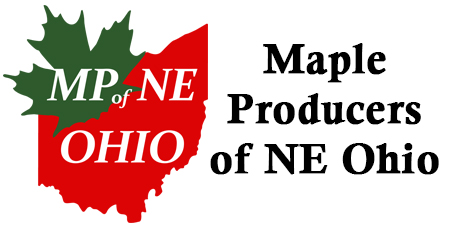 2019 MembershipName 															Address 									City					 County 				 	 State 			  Zip Code 					 Email 								Phone:							 Website 														 Sugar Bush or Company Name 											Source of Collection:   Buckets __________    Bags __________    Tubing __________    # of Taps  __________Do you want your name, address, email, phone number included on our website page? Yes_____ No______Membership Fees:  $50 Producer 200 + Taps	  $25 Producer 1-199 Taps  $25 Friends of Maple (Interested in supporting the Maple Industry)  $_______ DonationPlease make checks payable to MPNEO (Maple Producers of NE Ohio) and return your payment with this form to: 		Maple Producers of NE Ohioc/o Dee Belew, Secretary17098 Messenger RoadAuburn Township, OH 44023440-785-6877 ~ mcfbelew@aol.comMission StatementMaple Producers of NE Ohio are dedicated to the production of quality maple syrup products through the education of the producers and public using proper forest management, stewardship and latest technology and techniques while still preserving the maple heritage.